Муниципальное бюджетное дошкольное образовательное учреждение
                                             «Детский сад №26»
                                           Ставропольский край 
                                             Шпаковский район                                           4.1  Сценарий праздника
                                                «Хлеб всему – голова»                                                    старшая группа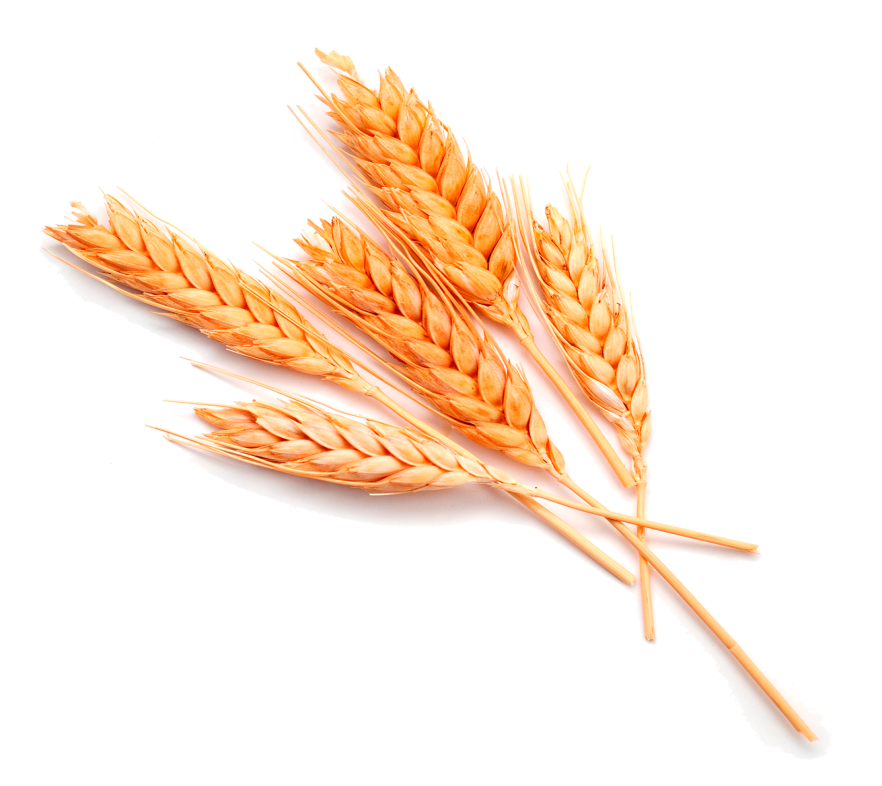                                                                               Подготовила : Дрокина М.А.
                                                                             музыкального руководителя                                                             20214.2. Пояснительная записка :Цель праздника: Привить детям любовь и уважение к труду и хлебу, познакомить с русским народным фольклором: поговорками и пословицами, способствовать патриотическому воспитанию детей, привитию любви к своему краю, малой и большой Родине. Задачи: Образовательные: - формировать познавательный интерес к музыке, песенному творчеству и движению под музыку. Воспитательные: - воспитывать умение слушать, быть внимательным к движениям, используемым в танцах, воспитывать бережное отношение к сверстникам во время игр. Развивающие: - развивать общую моторику, координацию, двигательную память. - развивать музыкальную память, ладовый слух, чувство ритма, речь.Время проведения : Продолжительность праздника : 40 минут.Участники праздника :1. Ведущий – воспитатель старшей группы
2. «Комбайн»   -  ребёнок старшей группы
3. « Трактор» - ребёнок старшей группы
4. «Домовёнок» - ребёнок старшей группы
5. «Цыплёнок» - ребёнок старшей группы
6. «Овёс» - ребёнок старшей группы
7. «Ячмень» - ребёнок старшей группы
8. «Пшеница»  - ребёнок старшей группы
9. «Солома» - ребёнок старшей группы
10. «Повар» - ребёнок старшей группыОборудование и материалы :- музыкальный центр, русские народные костюмы, каравай, маски «комбайна» , «трактора», «цыплёнка», «овса», «ячменя», «пшеницы», «соломы»,костюм «Домовёнка»,костюм «повара»,колоски,пирог. 4.3.Ход праздника :Под плавную мелодию ребята заходят на носочках в зал и становятся полукругом. В руках у них колоски и рушник с хлебом.Вед- Дорогие ребята, уважаемые гости !На дворе –Осень. Издавна осень называли щедрой. Говорили: Осень пришла , в каждый дом урожай принесла.
Все поработали на славу: овощи собрали-насолили, фрукты, ягоды  собрали -варенья   наварили. И всё же главное  богатство, которое  принесла осень в наши дома- это хлеб.                                Песня «Хлеб всему -голова» «Хлеб всему голова»-говорят в народе. Хлебу мы и посвятим наш праздник.1 ребёнок-  Сколько зёрен, сколько зёрен
                     В колыбелях золотых,
                     Нежно их ласкали зори,
                     Ветерок баюкал их.2 ребёнок- Их дожди водой поили,
                     Словно тёплым молоком.
                    Чтоб они сильнее были,
                     Чтоб дышалось им легко.3-ребёнок-Руки, руки трудовые.
                     Их растили от души.
                     И над ними голубые
                     Звёзды таяли в тиши.4 ребёнок-Хлебороб в труде искусен,
                     И гордится отчий край.
                     До чего душист и вкусен,
                     Трудовой наш каравай.Дети  садятся на стульчики.Вед-На Руси хлеб выращивают с незапамятных  времён. Это очень тяжёлый труд, поэтому хлеб уважали и так бережно к нему относились. С давних пор дорогих гостей встречали у нас  в стране «хлебом –солью».О хлебе сложили много пословиц. Давайте их вспомним.Дети произносят пословицы:-Хлеб всему голова.-Не будет хлеба, не будет и обеда.-Без соли, без хлеба не красна беседа.-Много снега - много хлеба.-Посеешь впору - будешь иметь хлеба гору.Вед-А я знаю ещё одну пословицу «Будет хлеб - будет и песня».А в песне есть вот такие слова «Неспроста,  говорят, Ставрополье наш клад.».Дети ,а как вы думаете, почему  нашу Ставропольскую землю называют кладом?Дети- Потому что на ней выращивают, главное богатство-хлеб.Реб -  Хороши просторы наши, ой как хороши,
         Есть ли край милей и краше, ну ка подскажи.
         Самый лучший, так и знай,
          Край привольный ,край раздольный,
          Ставропольский край!
                                  ПЕСНЯ «Ставропольский хоровод»Вед- «Рожь поспела- берись за дело».Вот  Осень пришла, за уборку пора, для хлеба комбайны нужны ,трактора. Но вот однажды на поле произошёл вот такой случай.             На просторе урожайном трактор встретился с комбайном.
              Заворчали два мотора, и могла начаться ссора.
              Трактор громко стал хвалиться:Трактор- Я посеял всю пшеницу.
                 Я на поле всех нужней.
                 Я сильней чем сто коней.Вед- Отвечал комбайн с обидой.Комбайн-Сам я мастер знаменитый.
                  Если б я комбайном не был,
                  Не собрал бы столько хлеба.
                  Всё я делать успеваю..!Трактор -А я тоже не зеваю!Комбайн -А я работы не боюсь!Трактор -А я тоже не ленюсь!Вед- Тут решили две машины ,что для ссоры нет причины.
         И моторы зарычали, веселее чем  в начале.(«Трактор» и «Комбайн» поворачиваются друг к другу и жмут руки, потом поворачиваются к зрителям, берутся за руки:Трактор- Мы нужны на поле оба.Комбайн- Мы машины хлеборобы.Вместе- И за это все подряд, нам спасибо говорят!Реб- Осень рыжая плутовка, поиграть решила в  прятки,
        В хлебном поле очень ловко, спряталось и всё в порядке!
        Только хлебные колосья сразу стали золотыми,
        Все решили это осень  сделала их всех такими!
                                         ТАНЕЦ «Колоски».Звучит весёлая музыка, появляется домовёнок.Домовёнок - А, сами веселятся, а меня не пригласили!Вед-А ты кто такой?Домовой - Домовёнок я, Кузя. Эх, сколько лет я здесь живу, садик охраняю, а вы меня на праздник не позвали. Обидно.Вед- Ну не обижайся  Кузенька, мы о тебе ничего не знали.   Оставайся у нас на празднике будешь дорогим гостем.Домовой -Ой, правда? Быть этого не может, я наверно сплю? Ребята, сон это или нет?Дети-Нет.Домовёнок-А мне всё равно не верится такое счастье, а ну ка ущепните меня!Дети щиплют домовёнка.Домовёнок - Ой  и   правда не сплю. А  раз мы встретились, давайте познакомимся .Меня вы знаете как зовут ,а вот  как вас зовут сейчас узнаем. Я хлопну в ладоши 3 раза и вы назовёте свои имена, да погромче. Ну вот ,и познакомились. Очень приятно ,а что у вас за праздник?Вед-  Сегодня мы славим наше главное богатство-хлеб!Домовой- Ой, я тоже хлеб люблю и загадки про него знаю. Загадать?Дети- Конечно.Домовой-  Золотой он и усат.
                    В ста карманах, сто  ребят. (колосок)                    В дом зерно возьмёт ,каравай вернёт.(поле)                    Он идёт волну сечёт
                     Из трубы зерно течёт.(комбайн)Домовёнок  - Молодцы ребята, все загадки отгадали.Вед -Кузя,  а теперь поиграй с нашими детьми.                                              ИГРА «Колоски»Вед- Кузя, а наши дети знают песню про урожай.Реб- Осень скверы украшает        Разноцветною листвой.        Осень кормит урожаем        Птиц, зверей и нас с тобой.                                         Песня « Праздник урожая»Вед-Ребята хлебное поле не только кормит. Однажды оно сослужило и другую службу одному маленькому цыплёнку.                                        Сценка «Цыплёнок» Выходят дети  с колосками в руках и становятся в шахматном порядке.Вед-По полям бредёт цыплёнок,
          Мало у него силёнок.
           Мало силы, много слёз.Цыплёнок (подходит к овсу)                    Здравствуй маленький овёс!
                    Как найти дорогу к маме,
                    Меж высокими хлебами?Овёс-Ты спроси у ячменя,
            Вырос он длинней меня.Цыплёнок-(подходит к ячменю)Ах, ячмень ты мой усатый, ты не видел нашей хаты?
                   Заблудился я в пути, как бы маму мне найти?Вед-Шевельнул ячмень усами. Ячмень-Как найти дорогу к маме?
                Вон пшеница, ей  «видней»
                Колоски у ней длинней.Цыплёнок-(подходит к пшенице)Ах, высокая пшеница вот и солнышко садится,
                     Утомился я в пути, как бы маму мне найти?Вед-А пшеница отвечает:Пшеница-Может рожь дорогу знает?Цыплёнок- Поле, поле где же рожь?
                     Вы её скосили сплошь!( растеренно оглядывается)Вед-А в ответ шумит солома.Солома-Вот цыплёнок ты и дома,   вон за полем,  за пустым,
                Над трубою вьётся дым.
               Кот мурлычит  на крылечке, у коней звенят уздечки.
Туки, туки у ворот, мама зёрнышки клюёт.Цыплёнок- Вот спасибо тебе, поле!
                     Всех ты хлебом кормишь вволю!Вед-(обнимая цыплёнка)         И цыплёнка привело, прямо к маме под крыло!(дети садятся)Вед-А к нам ещё гости!(заходит повар)Повар- Из муки, муки  пшеничной, испекли пирог отличный,
              Он особый, высший сорт! Называется-«Сахаринка»,
              В нём особая начинка.Вед-А какая? Крем? Варенье?Повар- Нет, не крем и варенье.Все-Поздравленье!(Повар вынимает ленту, на которой написано «Слава миру на земле, слава хлебу на столе»).Ведущая читает вслух написанные слова.Вед- Мне до земли поклониться хочется,
         Хлебу, рождённому нашей страной.
         Труд –его имя,
         Мир-его отчество,
         И для народа он самый родной!Давайте ребята склонимся в глубоком поклоне нашему уважаемому хлебу.Наш праздник подошёл к концу! До свиданья уважаемые гости! 
Библиографический список : 1.Комарова ТС, Зарянова ОЮ, Иванова ЛИ, Карзина ГИ, Милова ОМ «Изобразительное искусство детей в детском саду и школе» - М.2000 2.Князева ОЛ, Маханева МД «Приобщение детей к истокам русской народной культуры» - СПб, 1997
 3. Ушакова ОС, Арушанова АГ, Струнина ЕМ и др. «Придумай слово: речевые игры и упражнения для дошкольников» - М.1996 6. «Программа воспитания и обучения в детском саду» (Под редакцией МА Васильевой, ВВ Гербовой, ТС Комаровой – 2 изд., испр и доп. – М.2005)
 4. 365 развивающих игр (сост. Беляков ЕА – М.1999) 8. «Коррекция речи и движения с музыкальным сопровождением» Боромыкова ОС (изд «Детство – пресс)
5. «Гормошечка – говорушечка» (Выпуск 5, Москва «Музыка» 1987) 10. «Веселые песенки для малышей круглый год» Гомонова ЕА (Ярославль, Академия развития 2001)